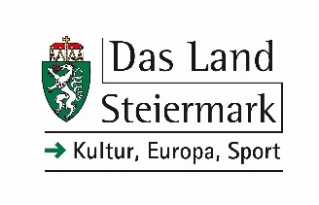 STYRIA-ARTIST-IN-RESIDENCE (St.A.i.R.) 2024An dasAmt der Steiermärkischen Landesregierung
Abteilung 9 Kultur, Europa, SportLandhausgasse 78010 GrazBewerbungsformularEnde der Einreichfrist: 7. August 2023 (Poststempel)Vorname					      Familien- oder NachnameAdresse (PLZ/Ort/Straße/Nr./Tür)Telefon							E-MailWebsiteGeburtsdatum					Geburtsort			Staatsbürgerschaftgewünschte Aufenthaltsdauer/bevorzugter Zeitraum			Künstlerische SparteDer Bewerbung sind folgende Unterlagen in vierfacher Ausfertigung anzuschließen: Lebenslauf in Kurzform, gewünschte Aufenthaltsdauer, eine Beschreibung des Arbeitsvorhabens (max. 1000 Anschläge) und Beispiele bisheriger Arbeiten (jedoch keine Originale). Sollte es zur Darstellung des künstlerischen Werkes unbedingt notwendig sein, können repräsentative Links angeführt werden.Der Jury werden nur vollständige Bewerbungen vorgelegt.Die Bewerbungsunterlagen müssen auf dem Postweg mit dem deutlichen Vermerk auf dem Kuvert „Styria-Artist-in-Residence“ eingehen.Eine Rücksendung der Unterlagen erfolgt nur dann, wenn ein geeignetes und frankiertes Kuvert der Einreichung beigelegt ist. Für Beschädigungen oder Verlust von Unterlagen kann jedoch keine Haftung übernommen werden. Ein individueller Rechtsanspruch auf Zuteilung eines Stipendienplatzes besteht nicht.Sollten aufgrund unvorhersehbarer Ereignisse Einschränkungen bestehen, wird seitens des Landes Steiermark keine Haftung übernommen, wenn Stipendien nicht angetreten werden können. Ebenso besteht kein Anspruch auf Ersatzzahlungen für Stipendiat*innen.Datenschutzrechtliche BestimmungenWenn Sie an dieser Ausschreibung teilnehmen, akzeptieren Sie folgende Bedingungen:Die eingereichten Bewerbungen werden vom Amt der Steiermärkischen Landesregierung/Abteilung 9 Kultur, Europa, Sport als verantwortliche Stelle verarbeitet. Die entsprechenden personenbezogenen Daten werden ausschließlich zu Zwecken der Abwicklung der Ausschreibung, Bewertung durch eine Jury, Preisverleihung und Dokumentation verarbeitet. Beachten Sie, dass die Preisträger*innen öffentlich bekanntgemacht werden. Im Rahmen der Landeskulturpreisverleihung werden von den Preisträger*innen Bild- und Tonaufnahmen gemacht, die veröffentlicht werden können. Die Veröffentlichung kann in Printmedien, sozialen Medien, Publikationen und auf den Websites des Landes Steiermark erfolgen; an dieser Dokumentation und den Veröffentlichungen hat das Land als Preisverleiher ein berechtigtes Interesse.Auf der Datenschutz-Informationsseite des Amtes der Steiermärkischen Landesregierung (https://datenschutz.stmk.gv.at) stehen weitere relevante Informationen zur Verfügung. Ort/Datum					      UnterschriftKurzbeschreibung des künstlerischen Vorhabens (verpflichtend max.1000 Zeichen):